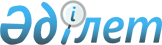 О Щербактинском районном бюджете на 2019 - 2021 годыРешение маслихата Щербактинского района Павлодарской области от 25 декабря 2018 года № 167/48. Зарегистрировано Департаментом юстиции Павлодарской области 27 декабря 2018 года № 6194
      В соответствии с пунктом 2 статьи 75 Бюджетного кодекса Республики Казахстан от 4 декабря 2008 года, подпунктом 1) пункта 1 статьи 6 Закона Республики Казахстан от 23 января 2001 года "О местном государственном управлении и самоуправлении в Республике Казахстан", пунктом 4 статьи 18 Закона Республики Казахстан от 8 июля 2005 года "О государственном регулировании развития агропромышленного комплекса и сельских территорий", Щербактинский районный маслихат РЕШИЛ:
      1. Утвердить Щербактинский районный бюджет на 2019 - 2021 годы согласно приложениям 1, 2, 3 соответственно, в том числе на 2019 год в следующих объемах:
      1) доходы – 6409733 тысячи тенге, в том числе:
      налоговые поступления – 571948 тысяч тенге;
      неналоговые поступления – 3512 тысячи тенге;
      поступления от продажи основного капитала – 7028 тысяч тенге;
      поступления трансфертов – 5827245 тысяч тенге;
      2) затраты – 6429702 тысячи тенге;
      3) чистое бюджетное кредитование – 66950 тысяч тенге, в том числе:
      бюджетные кредиты – 94688 тысяч тенге;
      погашение бюджетных кредитов – 27738 тысяч тенге;
      4) сальдо по операциям с финансовыми активами – равно нулю;
      5) дефицит (профицит) бюджета – -86919 тысяч тенге;
      6) финансирование дефицита (использование профицита) бюджета – 86919 тысяч тенге.
      Сноска. Пункт 1 с изменениями, внесенными решениями маслихата Щербактинского района Павлодарской области от 04.05.2019 № 189/55 (вводится в действие с 01.01.2019); от 22.08.2019 № 200/61 (вводится в действие с 01.01.2019); от 29.11.2019 № 212/65 (вводится в действие с 01.01.2019).


      2. Предусмотреть в районном бюджете на 2019 год объем субвенций передаваемых из областного бюджета в общей сумме 2756425 тысяч тенге.
      3. Предусмотреть в районном бюджете на 2019 год объем субвенций передаваемых из районного бюджета в бюджет Шарбактинского сельского округа в общей сумме 155561 тысяча тенге.
      4. Установить на 2019 год объемы целевых текущих трансфертов из республиканского бюджета, передаваемых по районным программам бюджету Шарбактинского сельского округа в следующих размерах:
      на повышение заработной платы отдельных категорий гражданских служащих, работников организаций, содержащихся за счет средств государственного бюджета, работников казенных предприятий - 24879 тысяч тенге;
      на повышение заработной платы отдельных категорий административных государственных служащих - 1548 тысяч тенге.
      Сноска. Пункт 4 - в редакции решения маслихата Щербактинского района Павлодарской области от 22.08.2019 № 200/61 (вводится в действие с 01.01.2019).


      4-1. Установить объемы целевых текущих трансфертов из областного бюджета, передаваемых по районным программам бюджету Шарбактинского сельского округа в общей сумме 2351 тысяча тенге на обеспечение бесплатным питанием детей из многодетных и малообеспеченных семей в дошкольных организациях;
      Сноска. Решение дополнено пунктом 4-1 в соответствии с решением маслихата Щербактинского района Павлодарской области от 04.05.2019 № 189/55 (вводится в действие с 01.01.2019).


      5. Утвердить перечень бюджетных программ, не подлежащих секвестру в процессе исполнения Щербактинского районного бюджета на 2019 год согласно приложению 4.
      6. Утвердить бюджетные программы сельских округов на 2019 год, согласно приложению 5.
      7. Утвердить суммы трансфертов органам местного самоуправления Щербактинского района на 2019 год согласно приложению 6.
      8. Утвердить резерв местного исполнительного органа Щербактинского района на 2019 год в сумме 1000 тысяч тенге.
      9. Специалистам в области здравоохранения, социального обеспечения, образования, культуры, спорта, ветеринарии, лесного хозяйства и особо охраняемых природных территорий, являющимся гражданскими служащими и работающим в сельских населенных пунктах, а также указанным специалистам, работающим в государственных организациях, финансируемых из местных бюджетов, установить повышенные на двадцать пять процентов оклады и тарифные ставки по сравнению со ставками специалистов, занимающихся этими видами деятельности в городских условиях.
      10. Контроль за исполнением настоящего решения возложить на постоянную комиссию Щербактинского районного маслихата по вопросам бюджета и социально-экономического развития района.
      11. Настоящее решение вводится в действие с 1 января 2019 года. Районный бюджет на 2019 год
(с изменениями)
      Сноска. Приложение 1 - в редакции решения маслихата Щербактинского района Павлодарской области от 29.11.2019 № 212/65 (вводится в действие с 01.01.2019). Районный бюджет на 2020 год Районный бюджет на 2021 год Перечень бюджетных программ, не подлежащих секвестру
в процессе исполнения Щербактинского районного бюджета на 2019 год Бюджетные программы сельских округов на 2019 год
(с изменениями)
      Сноска. Приложение 5 - в редакции решения маслихата Щербактинского района Павлодарской области от 04.05.2019 № 189/55 (вводится в действие с 01.01.2019). Суммы трансфертов органам местного самоуправления
Щербактинского района на 2019 год
(с изменениями)
      Сноска. Приложение 6 - в редакции решения маслихата Щербактинского района Павлодарской области от 29.11.2019 № 212/65 (вводится в действие с 01.01.2019).
					© 2012. РГП на ПХВ «Институт законодательства и правовой информации Республики Казахстан» Министерства юстиции Республики Казахстан
				
      Председатель сессии

Л. Маринко

      Секретарь районного маслихата

С. Шпехт
Приложение 1
к решению Щербактинского
районного маслихата от 25
декабря 2018 года № 167/48
Категория
Категория
Категория
Категория
Сумма (тысяч тенге)
Класс
Класс
Класс
Сумма (тысяч тенге)
Подкласс
Подкласс
Сумма (тысяч тенге)
Наименование
Сумма (тысяч тенге)
1
2
3
4
5
1. Доходы
6409733
1
Налоговые поступления
571948
01
Подоходный налог
254205
2
Индивидуальный подоходный налог
254205
03
Социальный налог
226376
1
Социальный налог
226376
04
Налоги на собственность
73764
1
Налоги на имущество
49020
3
Земельный налог
6484
4
Налог на транспортные средства
15594
5
Единый земельный налог
2666
05
Внутренние налоги на товары, работы и услуги
13961
2
Акцизы
1690
3
Поступления за использование природных и других ресурсов
8817
4
Сборы за ведение предпринимательской и профессиональной деятельности
3454
08
Обязательные платежи, взимаемые за совершение юридически значимых действий и (или) выдачу документов уполномоченными на то государственными органами или должностными лицами
3642
1
Государственная пошлина
3642
2
Неналоговые поступления
3512
01
Доходы от государственной собственности
1384
1
Поступления части чистого дохода государственных предприятий
51
5
Доходы от аренды имущества, находящегося в государственной собственности
1272
7
Вознаграждения по кредитам, выданным из государственного бюджета
34
9
Прочие доходы от государственной собственности
27
04
Штрафы, пени, санкции, взыскания, налагаемые государственными учреждениями, финансируемыми из государственного бюджета, а также содержащимися и финансируемыми из бюджета (сметы расходов) Национального Банка Республики Казахстан 
448
1
Штрафы, пени, санкции, взыскания, налагаемые государственными учреждениями, финансируемыми из государственного бюджета, а также содержащимися и финансируемыми из бюджета (сметы расходов) Национального Банка Республики Казахстан
448
06
Прочие неналоговые поступления
1680
1
Прочие неналоговые поступления
1680
3
Поступления от продажи основного капитала
7028
01
Продажа государственного имущества, закрепленного за государственными учреждениями
1211
1
Продажа государственного имущества, закрепленного за государственными учреждениями
1211
03
Продажа земли и нематериальных активов
5817
1
Продажа земли
1995
2
Продажа нематериальных активов
3822
4
Поступления трансфертов
5827245
02
Трансферты из вышестоящих органов государственного управления
5827245
2
Трансферты из областного бюджета
5827245
Функциональная группа
Функциональная группа
Функциональная группа
Функциональная группа
Функциональная группа
Сумма (тысяч тенге)
Функциональная подгруппа
Функциональная подгруппа
Функциональная подгруппа
Функциональная подгруппа
Сумма (тысяч тенге)
Администратор бюджетных программ
Администратор бюджетных программ
Администратор бюджетных программ
Сумма (тысяч тенге)
Программа
Программа
Сумма (тысяч тенге)
Наименование
Сумма (тысяч тенге)
1
2
3
4
5
6
2. Затраты
6429702
01
Государственные услуги общего характера
392155
1
Представительные, исполнительные и другие органы, выполняющие общие функции государственного управления
267580
112
Аппарат маслихата района (города областного значения)
19774
001
Услуги по обеспечению деятельности маслихата района (города областного значения)
19314
003
Капитальные расходы государственного органа
460
122
Аппарат акима района (города областного значения)
108083
001
Услуги по обеспечению деятельности акима района (города областного значения)
106556
003
Капитальные расходы государственного органа
1527
123
Аппарат акима района в городе, города районного значения, поселка, села, сельского округа
139723
001
Услуги по обеспечению деятельности акима района в городе, города районного значения, поселка, села, сельского округа
134188
022
Капитальные расходы государственного органа
5535
2
Финансовая деятельность
25963
452
Отдел финансов района (города областного значения)
25963
001
Услуги по реализации государственной политики в области исполнения бюджета и управления коммунальной собственностью района (города областного значения)
23525
003
Проведение оценки имущества в целях налогообложения
838
010
Приватизация, управление коммунальным имуществом, постприватизационная деятельность и регулирование споров, связанных с этим
539
018
Капитальные расходы государственного органа
1061
5
Планирование и статистическая деятельность
27268
453
Отдел экономики и бюджетного планирования района (города областного значения)
27268
001
Услуги по реализации государственной политики в области формирования и развития экономической политики, системы государственного планирования
25757
004
Капитальные расходы государственного органа
1511
9
Прочие государственные услуги общего характера
71344
458
Отдел жилищно-коммунального хозяйства, пассажирского транспорта и автомобильных дорог района (города областного значения)
24224
001
Услуги по реализации государственной политики на местном уровне в области жилищно-коммунального хозяйства, пассажирского транспорта и автомобильных дорог
12948
013
Капитальные расходы государственного органа
220
113
Целевые текущие трансферты из местных бюджетов
11056
475
Отдел предпринимательства, сельского хозяйства и ветеринарии района (города областного значения)
47120
001
Услуги по реализации государственной политики на местном уровне в области развития предпринимательства, сельского хозяйства и ветеринарии
46673
003
Капитальные расходы государственного органа
447
02
Оборона
16939
1
Военные нужды
14030
122
Аппарат акима района (города областного значения)
14030
005
Мероприятия в рамках исполнения всеобщей воинской обязанности
14030
2
Организация работы по чрезвычайным ситуациям
2909
122
Аппарат акима района (города областного значения)
2909
006
Предупреждение и ликвидация чрезвычайных ситуаций масштаба района (города областного значения)
729
007
Мероприятия по профилактике и тушению степных пожаров районного (городского) масштаба, а также пожаров в населенных пунктах, в которых не созданы органы государственной противопожарной службы
2180
04
Образование
2587012
1
Дошкольное воспитание и обучение
204809
464
Отдел образования района (города областного значения)
204809
040
Реализация государственного образовательного заказа в дошкольных организациях образования
204809
2
Начальное, основное среднее и общее среднее образование
2266641
123
Аппарат акима района в городе, города районного значения, поселка, села, сельского округа
8077
005
Организация бесплатного подвоза учащихся до школы и обратно в сельской местности
8077
464
Отдел образования района (города областного значения)
2154356
003
Общеобразовательное обучение
2077746
006
Дополнительное образование для детей
76610
466
Отдел архитектуры, градостроительства и строительства района (города областного значения)
15
021
Строительство и реконструкция объектов начального, основного среднего и общего среднего образования
15
802
Отдел культуры, физической культуры и спорта района (города областного значения)
104193
017
Дополнительное образование для детей и юношества по спорту
104193
9
Прочие услуги в области образования
115562
464
Отдел образования района (города областного значения)
115562
001
Услуги по реализации государственной политики на местном уровне в области образования
18195
005
Приобретение и доставка учебников, учебно-методических комплексов для государственных учреждений образования района (города областного значения)
34283
007
Проведение школьных олимпиад, внешкольных мероприятий и конкурсов районного (городского) масштаба
1105
012
Капитальные расходы государственного органа
2047
015
Ежемесячные выплаты денежных средств опекунам (попечителям) на содержание ребенка - сироты (детей - сирот), и ребенка (детей), оставшегося без попечения родителей
8997
022
Выплата единовременных денежных средств казахстанским гражданам, усыновившим (удочерившим) ребенка (детей) - сироту и ребенка (детей), оставшегося без попечения родителей
189
023
Методическая работа
23740
067
Капитальные расходы подведомственных государственных учреждений и организаций
23068
113
Целевые текущие трансферты из местных бюджетов
3938
06
Социальная помощь и социальное обеспечение
468373
1
Социальное обеспечение
152768
451
Отдел занятости и социальных программ района (города областного значения)
140885
005
Государственная адресная социальная помощь
140885
464
Отдел образования района (города областного значения)
11883
030
Содержание ребенка (детей), переданного патронатным воспитателям
11883
2
Социальная помощь
272276
123
Аппарат акима района в городе, города районного значения, поселка, села, сельского округа
19292
003
Оказание социальной помощи нуждающимся гражданам на дому
19292
451
Отдел занятости и социальных программ района (города областного значения)
252984
002
Программа занятости
152901
004
Оказание социальной помощи на приобретение топлива специалистам здравоохранения, образования, социального обеспечения, культуры, спорта и ветеринарии в сельской местности в соответствии с законодательством Республики Казахстан
8824
007
Социальная помощь отдельным категориям нуждающихся граждан по решениям местных представительных органов
35428
010
Материальное обеспечение детей – инвалидов, воспитывающихся и обучающихся на дому
557
017
Обеспечение нуждающихся инвалидов обязательными гигиеническими средствами и предоставление услуг специалистами жестового языка, индивидуальными помощниками в соответствии с индивидуальной программой реабилитации инвалида
16794
023
Обеспечение деятельности центров занятости населения
38480
9
Прочие услуги в области социальной помощи и социального обеспечения
43329
451
Отдел занятости и социальных программ района (города областного значения)
43329
001
Услуги по реализации государственной политики на местном уровне в области обеспечения занятости и реализации социальных программ для населения
21864
011
Оплата услуг по зачислению, выплате и доставке пособий и других социальных выплат
3139
021
Капитальные расходы государственного органа
697
050
Обеспечение прав и улучшение качества жизни инвалидов в Республике Казахстан
6167
054
Размещение государственного социального заказа в неправительственных организациях
11462
07
Жилищно-коммунальное хозяйство
1528480
1
Жилищное хозяйство
41701
466
Отдел архитектуры, градостроительства и строительства района (города областного значения)
41701
003
Проектирование и (или) строительство, реконструкция жилья коммунального жилищного фонда
15
098
Приобретение жилья коммунального жилищного фонда
41686
2
Коммунальное хозяйство
1484064
458
Отдел жилищно-коммунального хозяйства, пассажирского транспорта и автомобильных дорог района (города областного значения)
6000
012
Функционирование системы водоснабжения и водоотведения
3000
026
Организация эксплуатации тепловых сетей, находящихся в коммунальной собственности районов (городов областного значения)
3000
466
Отдел архитектуры, градостроительства и строительства района (города областного значения)
1478064
058
Развитие системы водоснабжения и водоотведения в сельских населенных пунктах
1478064
3
Благоустройство населенных пунктов
2715
123
Аппарат акима района в городе, города районного значения, поселка, села, сельского округа
765
008
Освещение улиц населенных пунктов
765
458
Отдел жилищно-коммунального хозяйства, пассажирского транспорта и автомобильных дорог района (города областного значения)
1950
016
Обеспечение санитарии населенных пунктов
1950
08
Культура, спорт, туризм и информационное пространство
316766
1
Деятельность в области культуры
175732
802
Отдел культуры, физической культуры и спорта района (города областного значения)
175732
005
Поддержка культурно-досуговой работы
175732
2
Спорт
4048
802
Отдел культуры, физической культуры и спорта района (города областного значения)
4048
007
Проведение спортивных соревнований на районном (города областного значения) уровне
2548
008
Подготовка и участие членов сборных команд района (города областного значения) по различным видам спорта на областных спортивных соревнованиях
1500
3
Информационное пространство
73972
470
Отдел внутренней политики и развития языков района (города областного значения)
16840
005
Услуги по проведению государственной информационной политики
15744
008
Развитие государственного языка и других языков народа Казахстана
1096
802
Отдел культуры, физической культуры и спорта района (города областного значения)
57132
004
Функционирование районных (городских) библиотек
57132
9
Прочие услуги по организации культуры, спорта, туризма и информационного пространства
63014
470
Отдел внутренней политики и развития языков района (города областного значения)
31703
001
Услуги по реализации государственной политики на местном уровне в области информации, укрепления государственности и формирования социального оптимизма граждан, развития языков
16774
003
Капитальные расходы государственного органа
483
004
Реализация мероприятий в сфере молодежной политики
14446
802
Отдел культуры, физической культуры и спорта района (города областного значения)
31311
001
Услуги по реализации государственной политики на местном уровне в области культуры, физической культуры и спорта
15609
003
Капитальные расходы государственного органа
300
032
Капитальные расходы подведомственных государственных учреждений и организаций
15402
9
Топливно-энергетический комплекс и недропользование
15
1
Топливо и энергетика
15
466
Отдел архитектуры, градостроительства и строительства района (города областного значения)
15
009
Развитие теплоэнергетической системы
15
10
Сельское, водное, лесное, рыбное хозяйство, особо охраняемые природные территории, охрана окружающей среды и животного мира, земельные отношения
91892
1
Сельское хозяйство
54074
475
Отдел предпринимательства, сельского хозяйства и ветеринарии района (города областного значения)
54074
005
Обеспечение функционирования скотомогильников (биотермических ям)
1000
007
Организация отлова и уничтожения бродячих собак и кошек
786
013
Проведение противоэпизоотических мероприятий
52288
 6
Земельные отношения
18534
463
Отдел земельных отношений района (города областного значения)
18534
001
Услуги по реализации государственной политики в области регулирования земельных отношений на территории района (города областного значения)
11869
006
Землеустройство, проводимое при установлении границ районов, городов областного значения, районного значения, сельских округов, поселков, сел
6150
007
Капитальные расходы государственного органа
515
9
Прочие услуги в области сельского, водного, лесного, рыбного хозяйства, охраны окружающей среды и земельных отношений
19284
453
Отдел экономики и бюджетного планирования района (города областного значения)
19284
099
Реализация мер по оказанию социальной поддержки специалистов
19284
11
Промышленность, архитектурная, градостроительная и строительная деятельность
19399
2
Архитектурная, градостроительная и строительная деятельность
19399
466
Отдел архитектуры, градостроительства и строительства района (города областного значения)
19399
001
Услуги по реализации государственной политики в области строительства, улучшения архитектурного облика городов, районов и населенных пунктов области и обеспечению рационального и эффективного градостроительного освоения территории района (города областного значения)
18200
013
Разработка схем градостроительного развития территории района, генеральных планов городов районного (областного) значения, поселков и иных сельских населенных пунктов
797
015
Капитальные расходы государственного органа
402
 12
Транспорт и коммуникации
644219
 1
Автомобильный транспорт
640277
123
Аппарат акима района в городе, города районного значения, поселка, села, сельского округа
163
013
Обеспечение функционирования автомобильных дорог в городах районного значения, поселках, селах, сельских округах
163
458
Отдел жилищно-коммунального хозяйства, пассажирского транспорта и автомобильных дорог района (города областного значения)
640114
022
Развитие транспортной инфраструктуры
395
023
Обеспечение функционирования автомобильных дорог
64929
045
Капитальный и средний ремонт автомобильных дорог районного значения и улиц населенных пунктов
2233
051
Реализация приоритетных проектов транспортной инфраструктуры
572557
9
Прочие услуги в сфере транспорта и коммуникаций
3942
458
Отдел жилищно-коммунального хозяйства, пассажирского транспорта и автомобильных дорог района (города областного значения)
3942
 037
Субсидирование пассажирских перевозок по социально значимым городским (сельским), пригородным и внутрирайонным сообщениям
3942
13
Прочие
26928
9
Прочие
26928
452
Отдел финансов района (города областного значения)
26928
026
Целевые текущие трансферты бюджетам города районного значения, села, поселка, сельского округа на повышение заработной платы отдельных категорий гражданских служащих, работников организаций, содержащихся за счет средств государственного бюджета, работников казенных предприятий
25380
066
Целевые текущие трансферты бюджетам города районного значения, села, поселка, сельского округа на повышение заработной платы отдельных категорий административных государственных служащих
1548
14
Обслуживание долга
34
1
Обслуживание долга
34
452
Отдел финансов района (города областного значения)
34
013
Обслуживание долга местных исполнительных органов по выплате вознаграждений и иных платежей по займам из областного бюджета
34
15
Трансферты
337490
1
Трансферты
337490
452
Отдел финансов района (города областного значения)
337490
006
Возврат неиспользованных (недоиспользованных) целевых трансфертов
173
024
Целевые текущие трансферты из нижестоящего бюджета на компенсацию потерь вышестоящего бюджета в связи с изменением законодательства
139167
038
Субвенции
155561
051
Трансферты органам местного самоуправления
42589
3. Чистое бюджетное кредитование
66950
Бюджетные кредиты
94688
10
Сельское, водное, лесное, рыбное хозяйство, особо охраняемые природные территории, охрана окружающей среды и животного мира, земельные отношения
94688
9
Прочие услуги в области сельского, водного, лесного, рыбного хозяйства, охраны окружающей среды и земельных отношений
94688
453
Отдел экономики и бюджетного планирования района (города областного значения)
94688
006
Бюджетные кредиты для реализации мер социальной поддержки специалистов
94688
Погашение бюджетных кредитов
27738
5
Погашение бюджетных кредитов
27738
01
Погашение бюджетных кредитов
27738
1
Погашение бюджетных кредитов, выданных из государственного бюджета
27738
4. Сальдо по операциям с финансовыми активами
0
5. Дефицит (профицит) бюджета
- 86919
6. Финансирование дефицита (использование профицита) бюджета
86919
7
Поступления займов
94688
01
Внутренние государственные займы
94688
2
Договоры займа
94688
03
Займы, получаемые местным исполнительным органом района (города областного значения)
94688
16
Погашение займов
27738
1
Погашение займов
27738
452
Отдел финансов района (города областного значения)
27738
008
Погашение долга местного исполнительного органа перед вышестоящим бюджетом
27738
8
Используемые остатки бюджетных средств
19969
01
Остатки бюджетных средств
19969
1
Свободные остатки бюджетных средств
19969
01
Свободные остатки бюджетных средств
19969
Используемые остатки бюджетных средств
19969Приложение 2
к решению Щербактинского
районного маслихата от 25
декабря 2018 года № 167/48
Категория
Категория
Категория
Категория
Сумма (тысяч тенге)
Класс
Класс
Класс
Сумма (тысяч тенге)
Подкласс
Подкласс
Сумма (тысяч тенге)
Наименование
Сумма (тысяч тенге)
1
2
3
4
5
1. Доходы
3382265
1
Налоговые поступления
606891
01
Подоходный налог
274177
2
Индивидуальный подоходный налог
274177
03
Социальный налог
231934
1
Социальный налог
231934
04
Налоги на собственность
79768
1
Налоги на имущество
54400
3
Земельный налог
6484
4
Налог на транспортные средства
16218
5
Единый земельный налог
2666
05
Внутренние налоги на товары, работы и услуги
17225
2
Акцизы
1690
3
Поступления за использование природных и других ресурсов
12081
4
Сборы за ведение предпринимательской и профессиональной деятельности
3454
08
Обязательные платежи, взимаемые за совершение юридически значимых действий и (или) выдачу документов уполномоченными на то государственными органами или должностными лицами
3787
1
Государственная пошлина
3787
2
Неналоговые поступления
8955
01
Доходы от государственной собственности
3584
1
Поступления части чистого дохода государственных предприятий
3
5
Доходы от аренды имущества, находящегося в государственной собственности
3507
7
Вознаграждения по кредитам, выданным из государственного бюджета
22
9
Прочие доходы от государственной собственности
52
04
Штрафы, пени, санкции, взыскания, налагаемые государственными учреждениями, финансируемыми из государственного бюджета, а также содержащимися и финансируемыми из бюджета (сметы расходов) Национального Банка Республики Казахстан
466
1
Штрафы, пени, санкции, взыскания, налагаемые государственными учреждениями, финансируемыми из государственного бюджета, а также содержащимися и финансируемыми из бюджета (сметы расходов) Национального Банка Республики Казахстан
466
06
Прочие неналоговые поступления
4905
1
Прочие неналоговые поступления
4905
3
Поступления от продажи основного капитала
1821
01
Продажа государственного имущества, закрепленного за государственными учреждениями
936
1
Продажа государственного имущества, закрепленного за государственными учреждениями
936
03
Продажа земли и нематериальных активов
885
1
Продажа земли
530
2
Продажа нематериальных активов
355
4
Поступления трансфертов
2764598
02
Трансферты из вышестоящих органов государственного управления
2764598
2
Трансферты из областного бюджета
2764598
Функциональная группа
Функциональная группа
Функциональная группа
Функциональная группа
Функциональная группа
Сумма (тысяч тенге)
Функциональная подгруппа
Функциональная подгруппа
Функциональная подгруппа
Функциональная подгруппа
Сумма (тысяч тенге)
Администратор бюджетных программ
Администратор бюджетных программ
Администратор бюджетных программ
Сумма (тысяч тенге)
Программа
Программа
Сумма (тысяч тенге)
Наименование
Сумма (тысяч тенге)
1
2
3
4
5
6
2. Затраты
3382265
01
Государственные услуги общего характера
396842
1
Представительные, исполнительные и другие органы, выполняющие общие функции государственного управления
302238
112
Аппарат маслихата района (города областного значения)
21117
001
Услуги по обеспечению деятельности маслихата района (города областного значения)
20617
003
Капитальные расходы государственного органа
500
122
Аппарат акима района (города областного значения)
101661
001
Услуги по обеспечению деятельности акима района (города областного значения)
101161
003
Капитальные расходы государственного органа
500
123
Аппарат акима района в городе, города районного значения, поселка, села, сельского округа
179460
001
Услуги по обеспечению деятельности акима района в городе, города районного значения, поселка, села, сельского округа
146460
022
Капитальные расходы государственного органа
30000
032
Капитальные расходы подведомственных государственных учреждений и организаций
3000
2
Финансовая деятельность
24031
452
Отдел финансов района (города областного значения)
24031
001
Услуги по реализации государственной политики в области исполнения бюджета и управления коммунальной собственностью района (города областного значения)
21756
003
Проведение оценки имущества в целях налогообложения
872
010
Приватизация, управление коммунальным имуществом, постприватизационная деятельность и регулирование споров, связанных с этим
903
018
Капитальные расходы государственного органа
500
5
Планирование и статистическая деятельность
24733
453
Отдел экономики и бюджетного планирования района (города областного значения)
24733
001
Услуги по реализации государственной политики в области формирования и развития экономической политики, системы государственного планирования
24233
004
Капитальные расходы государственного органа
500
9
Прочие государственные услуги общего характера
45840
454
Отдел предпринимательства и сельского хозяйства района (города областного значения)
32520
001
Услуги по реализации государственной политики на местном уровне в области развития предпринимательства и сельского хозяйства
27520
007
Капитальные расходы государственного органа
5000
458
Отдел жилищно-коммунального хозяйства, пассажирского транспорта и автомобильных дорог района (города областного значения)
13320
001
Услуги по реализации государственной политики на местном уровне в области жилищно-коммунального хозяйства, пассажирского транспорта и автомобильных дорог
12820
013
Капитальные расходы государственного органа
500
02
Оборона
17841
1
Военные нужды
15783
122
Аппарат акима района (города областного значения)
15783
005
Мероприятия в рамках исполнения всеобщей воинской обязанности
15783
2
Организация работы по чрезвычайным ситуациям
2058
122
Аппарат акима района (города областного значения)
2058
006
Предупреждение и ликвидация чрезвычайных ситуаций масштаба района (города областного значения)
262
007
Мероприятия по профилактике и тушению степных пожаров районного (городского) масштаба, а также пожаров в населенных пунктах, в которых не созданы органы государственной противопожарной службы
1796
04
Образование
2061652
1
Дошкольное воспитание и обучение
162894
123
Аппарат акима района в городе, города районного значения, поселка, села, сельского округа
88409
004
Обеспечение деятельности организаций дошкольного воспитания и обучения
69232
041
Реализация государственного образовательного заказа в дошкольных организациях образования
19177
464
Отдел образования района (города областного значения)
74485
040
Реализация государственного образовательного заказа в дошкольных организациях образования
74485
2
Начальное, основное среднее и общее среднее образование
1783814
123
Аппарат акима района в городе, города районного значения, поселка, села, сельского округа
9389
005
Организация бесплатного подвоза учащихся до школы и обратно в сельской местности
9389
464
Отдел образования района (города областного значения)
1679449
003
Общеобразовательное обучение
1623608
006
Дополнительное образование для детей
55841
465
Отдел физической культуры и спорта района (города областного значения)
88976
017
Дополнительное образование для детей и юношества по спорту
88976
466
Отдел архитектуры, градостроительства и строительства района (города областного значения)
6000
021
Строительство и реконструкция объектов начального, основного среднего и общего среднего образования
6000
9
Прочие услуги в области образования
114944
464
Отдел образования района (города областного значения)
114944
001
Услуги по реализации государственной политики на местном уровне в области образования 
25888
005
Приобретение и доставка учебников, учебно-методических комплексов для государственных учреждений образования района (города областного значения)
28336
007
Проведение школьных олимпиад, внешкольных мероприятий и конкурсов районного (городского) масштаба
1160
012
Капитальные расходы государственного органа
500
015
Ежемесячные выплаты денежных средств опекунам (попечителям) на содержание ребенка – сироты (детей – сирот), и ребенка (детей), оставшегося без попечения родителей
10852
022
Выплата единовременных денежных средств казахстанским гражданам, усыновившим (удочерившим) ребенка (детей) – сироту и ребенка (детей), оставшегося без попечения родителей
202
023
Методическая работа
22006
067
Капитальные расходы подведомственных государственных учреждений и организаций
26000
06
Социальная помощь и социальное обеспечение
183167
1
Социальное обеспечение
19027
451
Отдел занятости и социальных программ района (города областного значения)
5195
005
Государственная адресная социальная помощь
5195
464
Отдел образования района (города областного значения)
13832
030
Содержание ребенка (детей), переданного патронатным воспитателям
13832
2
Социальная помощь
136199
123
Аппарат акима района в городе, города районного значения, поселка, села, сельского округа
11418
003
Оказание социальной помощи нуждающимся гражданам на дому
11418
451
Отдел занятости и социальных программ района (города областного значения)
124781
002
Программа занятости
31544
004
Оказание социальной помощи на приобретение топлива специалистам здравоохранения, образования, социального обеспечения, культуры, спорта и ветеринарии в сельской местности в соответствии с законодательством Республики Казахстан
14196
007
Социальная помощь отдельным категориям нуждающихся граждан по решениям местных представительных органов
36649
010
Материальное обеспечение детей - инвалидов, воспитывающихся и обучающихся на дому
757
017
Обеспечение нуждающихся инвалидов обязательными гигиеническими средствами и предоставление услуг специалистами жестового языка, индивидуальными помощниками в соответствии с индивидуальной программой реабилитации инвалида
16985
023
Обеспечение деятельности центров занятости населения
24650
9
Прочие услуги в области социальной помощи и социального обеспечения
27941
451
Отдел занятости и социальных программ района (города областного значения)
27941
001
Услуги по реализации государственной политики на местном уровне в области обеспечения занятости и реализации социальных программ для населения
22034
011
Оплата услуг по зачислению, выплате и доставке пособий и других социальных выплат
907
021
Капитальные расходы государственного органа
5000
07
Жилищно-коммунальное хозяйство
8626
2
Коммунальное хозяйство
6000
458
Отдел жилищно-коммунального хозяйства, пассажирского транспорта и автомобильных дорог района (города областного значения)
6000
012
Функционирование системы водоснабжения и водоотведения
3000
026
Организация эксплуатации тепловых сетей, находящихся в коммунальной собственности районов (городов областного значения)
3000
3
Благоустройство населенных пунктов
2626
123
Аппарат акима района в городе, города районного значения, поселка, села, сельского округа
626
008
Освещение улиц населенных пунктов
626
458
Отдел жилищно-коммунального хозяйства, пассажирского транспорта и автомобильных дорог района (города областного значения)
2000
016
Обеспечение санитарии населенных пунктов
2000
08
Культура, спорт, туризм и информационное пространство
265386
1
Деятельность в области культуры
137865
455
Отдел культуры и развития языков района (города областного значения)
131865
003
Поддержка культурно-досуговой работы
131865
466
Отдел архитектуры, градостроительства и строительства района (города областного значения)
6000
011
Развитие объектов культуры
6000
2
Спорт
15944
465
Отдел физической культуры и спорта района (города областного значения)
15944
001
Услуги по реализации государственной политики на местном уровне в сфере физической культуры и спорта
8918
004
Капитальные расходы государственного органа
500
006
Проведение спортивных соревнований на районном (города областного значения) уровне
3406
007
Подготовка и участие членов сборных команд района (города областного значения) по различным видам спорта на областных спортивных соревнованиях
3120
3
Информационное пространство
66282
455
Отдел культуры и развития языков района (города областного значения)
51153
006
Функционирование районных (городских) библиотек
50013
007
Развитие государственного языка и других языков народа Казахстана
1140
456
Отдел внутренней политики района (города областного значения)
15129
002
Услуги по проведению государственной информационной политики
15129
9
Прочие услуги по организации культуры, спорта, туризма и информационного пространства
45295
455
Отдел культуры и развития языков района (города областного значения)
17664
001
Услуги по реализации государственной политики на местном уровне в области развития языков и культуры
10627
010
Капитальные расходы государственного органа
500
032
Капитальные расходы подведомственных государственных учреждений и организаций
6537
456
Отдел внутренней политики района (города областного значения)
27631
001
Услуги по реализации государственной политики на местном уровне в области информации, укрепления государственности и формирования социального оптимизма граждан
15717
003
Реализация мероприятий в сфере молодежной политики
11414
006
Капитальные расходы государственного органа
500
10
Сельское, водное, лесное, рыбное хозяйство, особо охраняемые природные территории, охрана окружающей среды и животного мира, земельные отношения
113135
1
Сельское хозяйство
70908
473
Отдел ветеринарии района (города областного значения)
70908
001
Услуги по реализации государственной политики на местном уровне в сфере ветеринарии
19755
005
Обеспечение функционирования скотомогильников (биотермических ям)
1500
007
Организация отлова и уничтожения бродячих собак и кошек
817
011
Проведение противоэпизоотических мероприятий
48836
 6
Земельные отношения
19398
463
Отдел земельных отношений района (города областного значения)
19398
001
Услуги по реализации государственной политики в области регулирования земельных отношений на территории района (города областного значения)
11254
006
Землеустройство, проводимое при установлении границ районов, городов областного значения, районного значения, сельских округов, поселков, сел
7644
007
Капитальные расходы государственного органа
500
9
Прочие услуги в области сельского, водного, лесного, рыбного хозяйства, охраны окружающей среды и земельных отношений
22829
453
Отдел экономики и бюджетного планирования района (города областного значения)
22829
099
Реализация мер по оказанию социальной поддержки специалистов
22829
11
Промышленность, архитектурная, градостроительная и строительная деятельность
15238
2
Архитектурная, градостроительная и строительная деятельность
15238
466
Отдел архитектуры, градостроительства и строительства района (города областного значения)
15238
001
Услуги по реализации государственной политики в области строительства, улучшения архитектурного облика городов, районов и населенных пунктов области и обеспечению рационального и эффективного градостроительного освоения территории района (города областного значения)
13646
013
Разработка схем градостроительного развития территории района, генеральных планов городов районного (областного) значения, поселков и иных сельских населенных пунктов
1092
015
Капитальные расходы государственного органа
500
 12
Транспорт и коммуникации
122007
 1
Автомобильный транспорт
117907
123
Аппарат акима района в городе, города районного значения, поселка, села, сельского округа
23611
013
Обеспечение функционирования автомобильных дорог в городах районного значения, поселках, селах, сельских округах
23611
458
Отдел жилищно-коммунального хозяйства, пассажирского транспорта и автомобильных дорог района (города областного значения)
94296
023
Обеспечение функционирования автомобильных дорог
94296
9
Прочие услуги в сфере транспорта и коммуникаций
4100
458
Отдел жилищно-коммунального хозяйства, пассажирского транспорта и автомобильных дорог района (города областного значения)
4100
 037
Субсидирование пассажирских перевозок по социально значимым городским (сельским), пригородным и внутрирайонным сообщениям
4100
13
Прочие
1262
 3
Поддержка предпринимательской деятельности и защита конкуренции
262
454
Отдел предпринимательства и сельского хозяйства района (города областного значения)
262
006
Поддержка предпринимательской деятельности
262
9
Прочие
1000
452
Отдел финансов района (города областного значения)
1000
012
Резерв местного исполнительного органа района (города областного значения)
1000
14
Обслуживание долга
22
1
Обслуживание долга
22
452
Отдел финансов района (города областного значения)
22
013
Обслуживание долга местных исполнительных органов по выплате вознаграждений и иных платежей по займам из областного бюджета
22
15
Трансферты
197087
1
Трансферты
197087
452
Отдел финансов района (города областного значения)
197087
038
Субвенции
164750
051
Трансферты органам местного самоуправления
32337
3. Чистое бюджетное кредитование
-27738
Погашение бюджетных кредитов
27738
5
Погашение бюджетных кредитов
27738
01
Погашение бюджетных кредитов
27738
1
Погашение бюджетных кредитов, выданных из государственного бюджета
27738
4. Сальдо по операциям с финансовыми активами
0
5. Дефицит (профицит) бюджета
27738
6. Финансирование дефицита (использование профицита) бюджета
-27738
16
Погашение займов
27738
1
Погашение займов
27738
452
Отдел финансов района (города областного значения)
27738
008
Погашение долга местного исполнительного органа перед вышестоящим бюджетом
27738Приложение 3
к решению Щербактинского
районного маслихата от 25
декабря 2018 года № 167/48
Категория
Категория
Категория
Категория
Сумма (тысяч тенге)
Класс
Класс
Класс
Сумма (тысяч тенге)
Подкласс
Подкласс
Сумма (тысяч тенге)
Наименование
Сумма (тысяч тенге)
1
2
3
4
5
1. Доходы
3401266
1
Налоговые поступления
625431
01
Подоходный налог
284735
2
Индивидуальный подоходный налог
284735
03
Социальный налог
238954
1
Социальный налог
238954
04
Налоги на собственность
80255
1
Налоги на имущество
54400
3
Земельный налог
6484
4
Налог на транспортные средства
16705
5
Единый земельный налог
2666
05
Внутренние налоги на товары, работы и услуги
17587
2
Акцизы
1690
3
Поступления за использование природных и других ресурсов
12443
4
Сборы за ведение предпринимательской и профессиональной деятельности
3454
08
Обязательные платежи, взимаемые за совершение юридически значимых действий и (или) выдачу документов уполномоченными на то государственными органами или должностными лицами
3900
1
Государственная пошлина
3900
2
Неналоговые поступления
9323
01
Доходы от государственной собственности
3689
1
Поступления части чистого дохода государственных предприятий
3
5
Доходы от аренды имущества, находящегося в государственной собственности
3612
7
Вознаграждения по кредитам, выданным из государственного бюджета
22
9
Прочие доходы от государственной собственности
52
04
Штрафы, пени, санкции, взыскания, налагаемые государственными учреждениями, финансируемыми из государственного бюджета, а также содержащимися и финансируемыми из бюджета (сметы расходов) Национального Банка Республики Казахстан 
479
1
Штрафы, пени, санкции, взыскания, налагаемые государственными учреждениями, финансируемыми из государственного бюджета, а также содержащимися и финансируемыми из бюджета (сметы расходов) Национального Банка Республики Казахстан
479
06
Прочие неналоговые поступления
5155
1
Прочие неналоговые поступления
5155
3
Поступления от продажи основного капитала
1914
01
Продажа государственного имущества, закрепленного за государственными учреждениями
964
1
Продажа государственного имущества, закрепленного за государственными учреждениями
964
03
Продажа земли и нематериальных активов
950
1
Продажа земли
584
2
Продажа нематериальных активов
366
4
Поступления трансфертов
2764598
02
Трансферты из вышестоящих органов государственного управления
2764598
2
Трансферты из областного бюджета
2764598
Функциональная группа
Функциональная группа
Функциональная группа
Функциональная группа
Функциональная группа
Сумма (тысяч тенге)
Функциональная подгруппа
Функциональная подгруппа
Функциональная подгруппа
Функциональная подгруппа
Сумма (тысяч тенге)
Администратор бюджетных программ
Администратор бюджетных программ
Администратор бюджетных программ
Сумма (тысяч тенге)
Программа
Программа
Сумма (тысяч тенге)
Наименование
Сумма (тысяч тенге)
1
2
3
4
5
6
2. Затраты
3401266
01
Государственные услуги общего характера
375420
1
Представительные, исполнительные и другие органы, выполняющие общие функции государственного управления
285436
112
Аппарат маслихата района (города областного значения)
20857
001
Услуги по обеспечению деятельности маслихата района (города областного значения)
20747
003
Капитальные расходы государственного органа
110
122
Аппарат акима района (города областного значения)
116650
001
Услуги по обеспечению деятельности акима района (города областного значения)
101230
003
Капитальные расходы государственного органа
15420
123
Аппарат акима района в городе, города районного значения, поселка, села, сельского округа
147929
001
Услуги по обеспечению деятельности акима района в городе, города районного значения, поселка, села, сельского округа
144779
022
Капитальные расходы государственного органа
1650
032
Капитальные расходы подведомственных государственных учреждений и организаций
1500
2
Финансовая деятельность
24030
452
Отдел финансов района (города областного значения)
24030
001
Услуги по реализации государственной политики в области исполнения бюджета и управления коммунальной собственностью района (города областного значения)
21945
003
Проведение оценки имущества в целях налогообложения
880
010
Приватизация, управление коммунальным имуществом, постприватизационная деятельность и регулирование споров, связанных с этим
930
018
Капитальные расходы государственного органа
275
5
Планирование и статистическая деятельность
24932
453
Отдел экономики и бюджетного планирования района (города областного значения)
24932
001
Услуги по реализации государственной политики в области формирования и развития экономической политики, системы государственного планирования
24417
004
Капитальные расходы государственного органа
515
9
Прочие государственные услуги общего характера
41022
454
Отдел предпринимательства и сельского хозяйства района (города областного значения)
27952
001
Услуги по реализации государственной политики на местном уровне в области развития предпринимательства и сельского хозяйства
27692
007
Капитальные расходы государственного органа
260
458
Отдел жилищно-коммунального хозяйства, пассажирского транспорта и автомобильных дорог района (города областного значения)
13070
001
Услуги по реализации государственной политики на местном уровне в области жилищно-коммунального хозяйства, пассажирского транспорта и автомобильных дорог
12904
013
Капитальные расходы государственного органа
166
02
Оборона
18302
1
Военные нужды
16182
122
Аппарат акима района (города областного значения)
16182
005
Мероприятия в рамках исполнения всеобщей воинской обязанности
16182
2
Организация работы по чрезвычайным ситуациям
2120
122
Аппарат акима района (города областного значения)
2120
006
Предупреждение и ликвидация чрезвычайных ситуаций масштаба района (города областного значения)
270
007
Мероприятия по профилактике и тушению степных пожаров районного (городского) масштаба, а также пожаров в населенных пунктах, в которых не созданы органы государственной противопожарной службы
1850
04
Образование
2076172
1
Дошкольное воспитание и обучение
163620
123
Аппарат акима района в городе, города районного значения, поселка, села, сельского округа
89109
004
Обеспечение деятельности организаций дошкольного воспитания и обучения
69791
041
Реализация государственного образовательного заказа в дошкольных организациях образования
19318
464
Отдел образования района (города областного значения)
74511
040
Реализация государственного образовательного заказа в дошкольных организациях образования
74511
2
Начальное, основное среднее и общее среднее образование
1815527
123
Аппарат акима района в городе, города районного значения, поселка, села, сельского округа
9548
005
Организация бесплатного подвоза учащихся до школы и обратно в сельской местности
9548
464
Отдел образования района (города областного значения)
1686614
003
Общеобразовательное обучение
1630504
006
Дополнительное образование для детей
56110
465
Отдел физической культуры и спорта района (города областного значения)
89365
017
Дополнительное образование для детей и юношества по спорту
89365
466
Отдел архитектуры, градостроительства и строительства района (города областного значения)
30000
021
Строительство и реконструкция объектов начального, основного среднего и общего среднего образования
30000
9
Прочие услуги в области образования
97025
464
Отдел образования района (города областного значения)
97025
001
Услуги по реализации государственной политики на местном уровне в области образования
16589
005
Приобретение и доставка учебников, учебно-методических комплексов для государственных учреждений образования района (города областного значения)
29452
007
Проведение школьных олимпиад, внешкольных мероприятий и конкурсов районного (городского) масштаба
1206
012
Капитальные расходы государственного органа
260
015
Ежемесячные выплаты денежных средств опекунам (попечителям) на содержание ребенка - сироты (детей - сирот), и ребенка (детей), оставшегося без попечения родителей
11286
022
Выплата единовременных денежных средств казахстанским гражданам, усыновившим (удочерившим) ребенка (детей) - сироту и ребенка (детей), оставшегося без попечения родителей
210
023
Методическая работа
22177
067
Капитальные расходы подведомственных государственных учреждений и организаций
15845
06
Социальная помощь и социальное обеспечение
180366
1
Социальное обеспечение
19079
451
Отдел занятости и социальных программ района (города областного значения)
5247
005
Государственная адресная социальная помощь
5247
464
Отдел образования района (города областного значения)
13832
030
Содержание ребенка (детей), переданного патронатным воспитателям
13832
2
Социальная помощь
137671
123
Аппарат акима района в городе, города районного значения, поселка, села, сельского округа
11418
003
Оказание социальной помощи нуждающимся гражданам на дому
11418
451
Отдел занятости и социальных программ района (города областного значения)
126253
002
Программа занятости
32491
004
Оказание социальной помощи на приобретение топлива специалистам здравоохранения, образования, социального обеспечения, культуры, спорта и ветеринарии в сельской местности в соответствии с законодательством Республики Казахстан
14196
007
Социальная помощь отдельным категориям нуждающихся граждан по решениям местных представительных органов
37017
010
Материальное обеспечение детей - инвалидов, воспитывающихся и обучающихся на дому
765
017
Обеспечение нуждающихся инвалидов обязательными гигиеническими средствами и предоставление услуг специалистами жестового языка, индивидуальными помощниками в соответствии с индивидуальной программой реабилитации инвалида
17096
023
Обеспечение деятельности центров занятости населения
24688
9
Прочие услуги в области социальной помощи и социального обеспечения
23616
451
Отдел занятости и социальных программ района (города областного значения)
23616
001
Услуги по реализации государственной политики на местном уровне в области обеспечения занятости и реализации социальных программ для населения
22180
011
Оплата услуг по зачислению, выплате и доставке пособий и других социальных выплат
916
021
Капитальные расходы государственного органа
520
07
Жилищно-коммунальное хозяйство
8705
2
Коммунальное хозяйство
6000
458
Отдел жилищно-коммунального хозяйства, пассажирского транспорта и автомобильных дорог района (города областного значения)
6000
012
Функционирование системы водоснабжения и водоотведения
3000
026
Организация эксплуатации тепловых сетей, находящихся в коммунальной собственности районов (городов областного значения)
3000
3
Благоустройство населенных пунктов
2705
123
Аппарат акима района в городе, города районного значения, поселка, села, сельского округа
705
008
Освещение улиц населенных пунктов
705
458
Отдел жилищно-коммунального хозяйства, пассажирского транспорта и автомобильных дорог района (города областного значения)
2000
016
Обеспечение санитарии населенных пунктов
2000
08
Культура, спорт, туризм и информационное пространство
284526
1
Деятельность в области культуры
155866
455
Отдел культуры и развития языков района (города областного значения)
131866
003
Поддержка культурно-досуговой работы
131866
466
Отдел архитектуры, градостроительства и строительства района (города областного значения)
24000
011
Развитие объектов культуры
24000
2
Спорт
16178
465
Отдел физической культуры и спорта района (города областного значения)
16178
001
Услуги по реализации государственной политики на местном уровне в сфере физической культуры и спорта
8941
004
Капитальные расходы государственного органа
515
006
Проведение спортивных соревнований на районном (города областного значения) уровне
3508
007
Подготовка и участие членов сборных команд района (города областного значения) по различным видам спорта на областных спортивных соревнованиях
3214
3
Информационное пространство
67141
455
Отдел культуры и развития языков района (города областного значения)
51558
006
Функционирование районных (городских) библиотек
50384
007
Развитие государственного языка и других языков народа Казахстана
1174
456
Отдел внутренней политики района (города областного значения)
15583
002
Услуги по проведению государственной информационной политики
15583
9
Прочие услуги по организации культуры, спорта, туризма и информационного пространства
45341
455
Отдел культуры и развития языков района (города областного значения)
17490
001
Услуги по реализации государственной политики на местном уровне в области развития языков и культуры
10698
010
Капитальные расходы государственного органа
250
032
Капитальные расходы подведомственных государственных учреждений и организаций
6542
456
Отдел внутренней политики района (города областного значения)
27851
001
Услуги по реализации государственной политики на местном уровне в области информации, укрепления государственности и формирования социального оптимизма граждан
15854
003
Реализация мероприятий в сфере молодежной политики
11482
006
Капитальные расходы государственного органа
515
10
Сельское, водное, лесное, рыбное хозяйство, особо охраняемые природные территории, охрана окружающей среды и животного мира, земельные отношения
115958
1
Сельское хозяйство
73548
473
Отдел ветеринарии района (города областного значения)
73548
001
Услуги по реализации государственной политики на местном уровне в сфере ветеринарии
19928
005
Обеспечение функционирования скотомогильников (биотермических ям)
1000
007
Организация отлова и уничтожения бродячих собак и кошек
854
011
Проведение противоэпизоотических мероприятий
51766
 6
Земельные отношения
19436
463
Отдел земельных отношений района (города областного значения)
19436
001
Услуги по реализации государственной политики в области регулирования земельных отношений на территории района (города областного значения)
11323
006
Землеустройство, проводимое при установлении границ районов, городов областного значения, районного значения, сельских округов, поселков, сел
7873
007
Капитальные расходы государственного органа 
240
9
Прочие услуги в области сельского, водного, лесного, рыбного хозяйства, охраны окружающей среды и земельных отношений
22974
453
Отдел экономики и бюджетного планирования района (города областного значения)
22974
099
Реализация мер по оказанию социальной поддержки специалистов
22974
11
Промышленность, архитектурная, градостроительная и строительная деятельность
15085
2
Архитектурная, градостроительная и строительная деятельность
15085
466
Отдел архитектуры, градостроительства и строительства района (города областного значения)
15085
001
Услуги по реализации государственной политики в области строительства, улучшения архитектурного облика городов, районов и населенных пунктов области и обеспечению рационального и эффективного градостроительного освоения территории района (города областного значения)
13722
013
Разработка схем градостроительного развития территории района, генеральных планов городов районного (областного) значения, поселков и иных сельских населенных пунктов
1103
015
Капитальные расходы государственного органа
260
 12
Транспорт и коммуникации
126186
 1
Автомобильный транспорт
121963
123
Аппарат акима района в городе, города районного значения, поселка, села, сельского округа
23895
013
Обеспечение функционирования автомобильных дорог в городах районного значения, поселках, селах, сельских округах
23895
458
Отдел жилищно-коммунального хозяйства, пассажирского транспорта и автомобильных дорог района (города областного значения)
98068
023
Обеспечение функционирования автомобильных дорог
98068
9
Прочие услуги в сфере транспорта и коммуникаций
4223
458
Отдел жилищно-коммунального хозяйства, пассажирского транспорта и автомобильных дорог района (города областного значения)
4233
 037
Субсидирование пассажирских перевозок по социально значимым городским (сельским), пригородным и внутрирайонным сообщениям
4233
 13
Прочие
1270
 3
Поддержка предпринимательской деятельности и защита конкуренции
270
454
Отдел предпринимательства и сельского хозяйства района (города областного значения)
270
006
Поддержка предпринимательской деятельности
270
9
Прочие
1000
452
Отдел финансов района (города областного значения)
1000
012
Резерв местного исполнительного органа района (города областного значения)
1000
14
Обслуживание долга
22
1
Обслуживание долга
22
452
Отдел финансов района (города областного значения)
22
013
Обслуживание долга местных исполнительных органов по выплате вознаграждений и иных платежей по займам из областного бюджета
22
15
Трансферты
199254
1
Трансферты
199254
452
Отдел финансов района (города областного значения)
199254
038
Субвенции
166430
051
Трансферты органам местного самоуправления
32824
3. Чистое бюджетное кредитование
- 27738
Погашение бюджетных кредитов
27738
5
Погашение бюджетных кредитов
27738
01
Погашение бюджетных кредитов
27738
1
Погашение бюджетных кредитов, выданных из государственного бюджета
27738
4. Сальдо по операциям с финансовыми активами
0
5. Дефицит (профицит) бюджета
27738
6. Финансирование дефицита (использование профицита) бюджета
- 27738
16
Погашение займов
27738
1
Погашение займов
27738
452
Отдел финансов района (города областного значения)
27738
008
Погашение долга местного исполнительного органа перед вышестоящим бюджетом
27738Приложение 4
к решению Щербактинского
районного маслихата от 25
декабря 2018 года № 167/48
Функциональная группа
Функциональная группа
Функциональная группа
Функциональная группа
Функциональная группа
Функциональная подгруппа
Функциональная подгруппа
Функциональная подгруппа
Функциональная подгруппа
Администратор бюджетных программ
Администратор бюджетных программ
Администратор бюджетных программ
Программа
Программа
Наименование
1
2
3
4
5
04
Образование
2
Начальное, основное среднее и общее среднее образование
464
Отдел образования района (города областного значения)
003
Общеобразовательное обучениеПриложение 5
к решению Щербактинского
районного маслихата от 25
декабря 2018 года № 167/48
Функциональная группа
Функциональная группа
Функциональная группа
Функциональная группа
Функциональная группа
Функциональная подгруппа
Функциональная подгруппа
Функциональная подгруппа
Функциональная подгруппа
Администратор бюджетных программ
Администратор бюджетных программ
Администратор бюджетных программ
Программа
Программа
Наименование
01
Государственные услуги общего характера
1
Представительные, исполнительные и другие органы, выполняющие общие функции государственного управления
123
Аппарат акима района в городе, города районного значения, поселка, села, сельского округа
001
Услуги по обеспечению деятельности акима района в городе, города районного значения, поселка, села, сельского округа
Аппарат акима Александровского сельского округа
Аппарат акима Галкинского сельского округа
Аппарат акима Орловского сельского округа
Аппарат акима Жылы-Булакского сельского округа
Аппарат акима Сосновского сельского округа
Аппарат акима Шалдайского сельского округа
022
Капитальные расходы государственного органа
Аппарат акима Александровского сельского округа
Аппарат акима Галкинского сельского округа
Аппарат акима Орловского сельского округа
Аппарат акима Сосновского сельского округа
Аппарат акима Шалдайского сельского округа
04
Образование
2
Начальное, основное среднее и общее среднее образование
123
Аппарат акима района в городе, города районного значения, поселка, села, сельского округа
005
Организация бесплатного подвоза учащихся до школы и обратно в сельской местности
Аппарат акима Галкинскогосельского округа
Аппарат акима Жылы-Булакскогосельского округа
Аппарат акима Сосновскогосельского округа
Аппарат акима Шалдайскогосельского округа
06
Социальная помощь и социальное обеспечение
2
Социальная помощь
123
Аппарат акима района в городе, города районного значения, поселка, села, сельского округа
003
Оказание социальной помощи нуждающимся гражданам на дому
Аппарат акима Александровского сельского округа
Аппарат акима Галкинского сельского округа
Аппарат акима Орловского сельского округа
Аппарат акима Жылы-Булакскогосельского округа
Аппарат акима Сосновского сельского округа
Аппарат акима Шалдайского сельского округа
07
Жилищно-коммунальное хозяйство
3
Благоустройство населенных пунктов
123
Аппарат акима района в городе, города районного значения, поселка, села, сельского округа
008
Освещение улиц населенных пунктов
Аппарат акима Жылы-Булакского сельского округа
12
Транспорт и коммуникации
1
Автомобильный транспорт
123
Аппарат акима района в городе, города районного значения, поселка, села, сельского округа
013
Обеспечение функционирования автомобильных дорог в городах районного значения, поселках, селах, сельских округах
Аппарат акима Александровского сельского округа
Аппарат акима Галкинского сельского округа
Аппарат акима Орловского сельского округа
Аппарат акима Жылы-Булакского сельского округа
Аппарат акима Сосновского сельского округа
Аппарат акима Шалдайского сельского округаПриложение 6
к решению Щербактинского
районного маслихата от 25
декабря 2018 года № 167/48
№ п/п
Наименование сельских округов
Сумма (тысяч тенге)
1
Александровский сельский округ
11314
2
Галкинский сельский округ
5180
3
Орловский сельский округ
4333
4
Жылы-Булакский сельский округ
8403
5
Сосновский сельский округ
4552
6
Шалдайский сельский округ
8807
Всего
42589